Page 124. Exercice 57.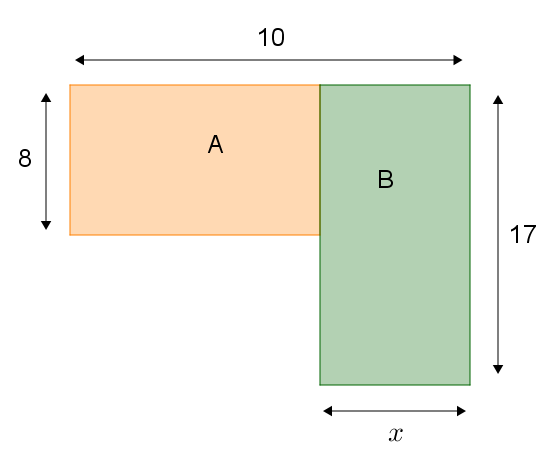 Pour quelles valeurs de , le périmètre du rectangle A est-il supérieur à celui du rectangle B ?